基本信息基本信息 更新时间：2024-03-26 17:36  更新时间：2024-03-26 17:36  更新时间：2024-03-26 17:36  更新时间：2024-03-26 17:36 姓    名姓    名魏冲魏冲年    龄30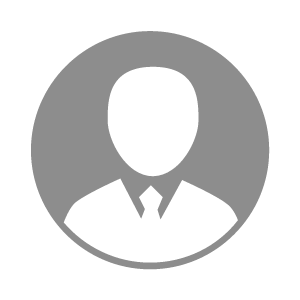 电    话电    话下载后可见下载后可见毕业院校湖北省荆州职业技术学院邮    箱邮    箱下载后可见下载后可见学    历大专住    址住    址期望月薪5000-10000求职意向求职意向辅导员辅导员辅导员辅导员期望地区期望地区湖北省/天门市|湖北省/潜江市|湖北省/仙桃市|湖北省/武汉市湖北省/天门市|湖北省/潜江市|湖北省/仙桃市|湖北省/武汉市湖北省/天门市|湖北省/潜江市|湖北省/仙桃市|湖北省/武汉市湖北省/天门市|湖北省/潜江市|湖北省/仙桃市|湖北省/武汉市教育经历教育经历就读学校：荆州职业技术学院 就读学校：荆州职业技术学院 就读学校：荆州职业技术学院 就读学校：荆州职业技术学院 就读学校：荆州职业技术学院 就读学校：荆州职业技术学院 就读学校：荆州职业技术学院 工作经历工作经历工作单位：武汉大北农饲料科技有限公司鄂东分公司 工作单位：武汉大北农饲料科技有限公司鄂东分公司 工作单位：武汉大北农饲料科技有限公司鄂东分公司 工作单位：武汉大北农饲料科技有限公司鄂东分公司 工作单位：武汉大北农饲料科技有限公司鄂东分公司 工作单位：武汉大北农饲料科技有限公司鄂东分公司 工作单位：武汉大北农饲料科技有限公司鄂东分公司 自我评价自我评价其他特长其他特长